Supplemental Figure 1Funnel plot showing publication bias for objective neuropsychological measures of vigilance. Supplemental Figure 2Funnel plot showing publication bias for objective neuropsychological measures of inhibition. Supplemental Figure 3Funnel plot showing publication bias for objective neuropsychological measures of working memory. Supplemental Figure 4Funnel plot showing publication bias for objective neuropsychological measures of shifting. Supplemental Figure 5Funnel plot showing publication bias for objective neuropsychological measures of generativity.Supplemental Figure 1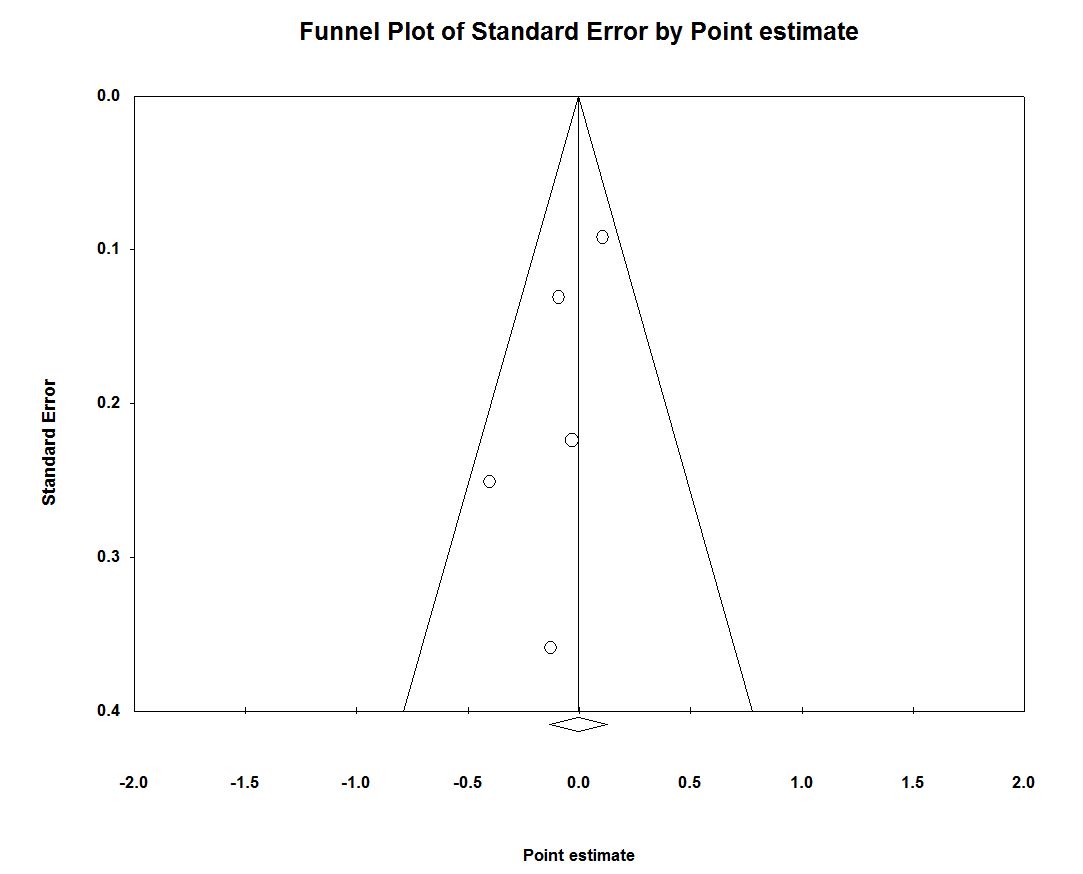 Supplemental Figure 2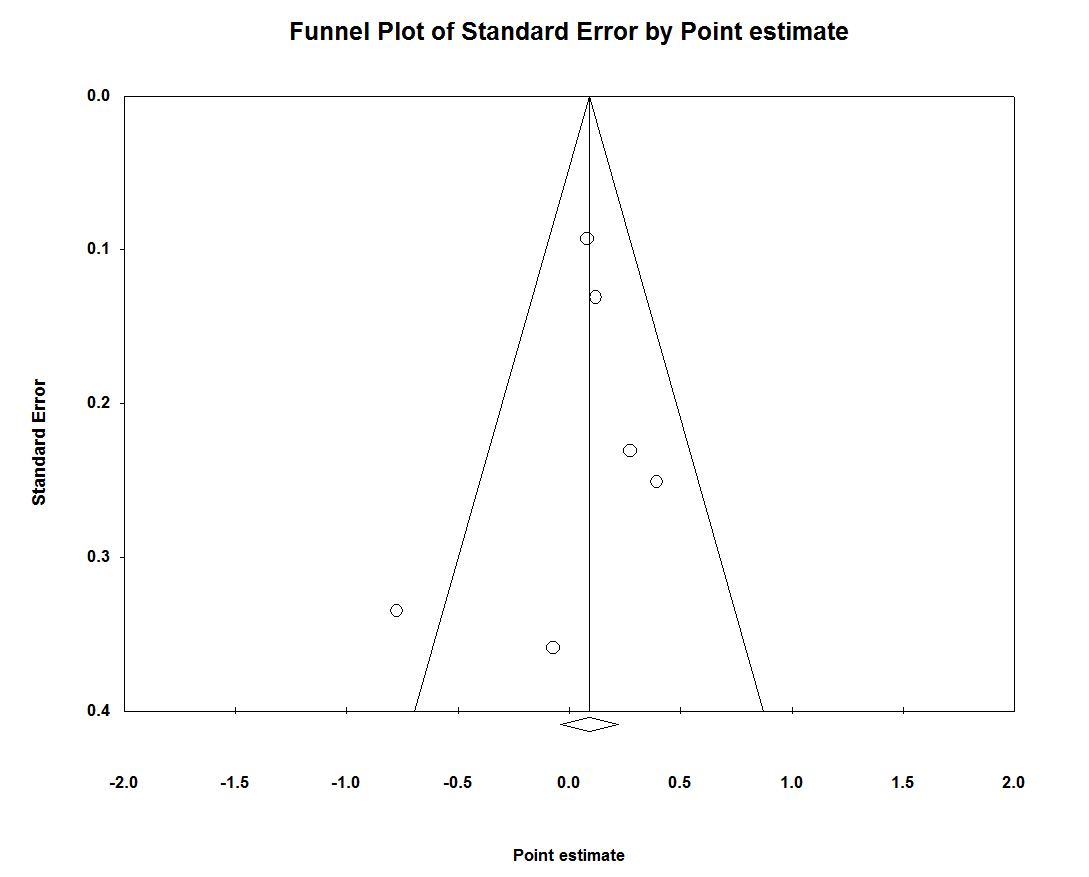 Supplemental Figure 3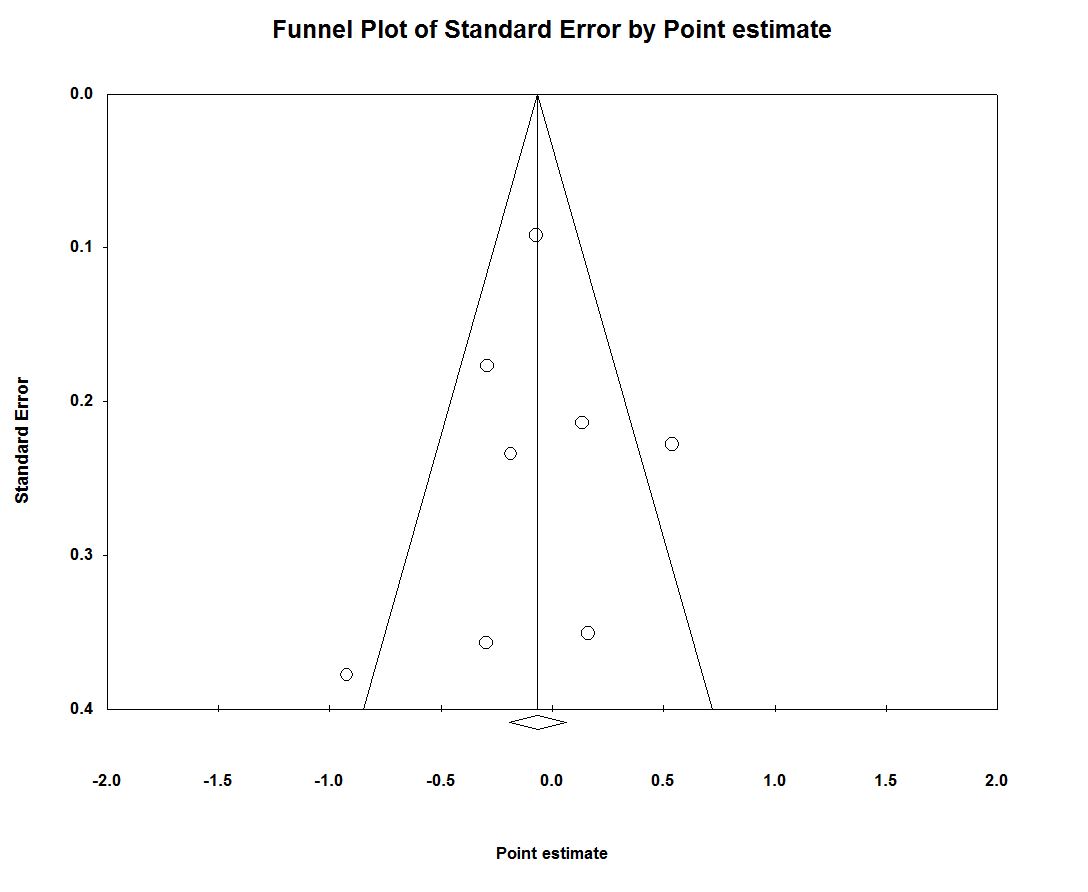 Supplemental Figure 4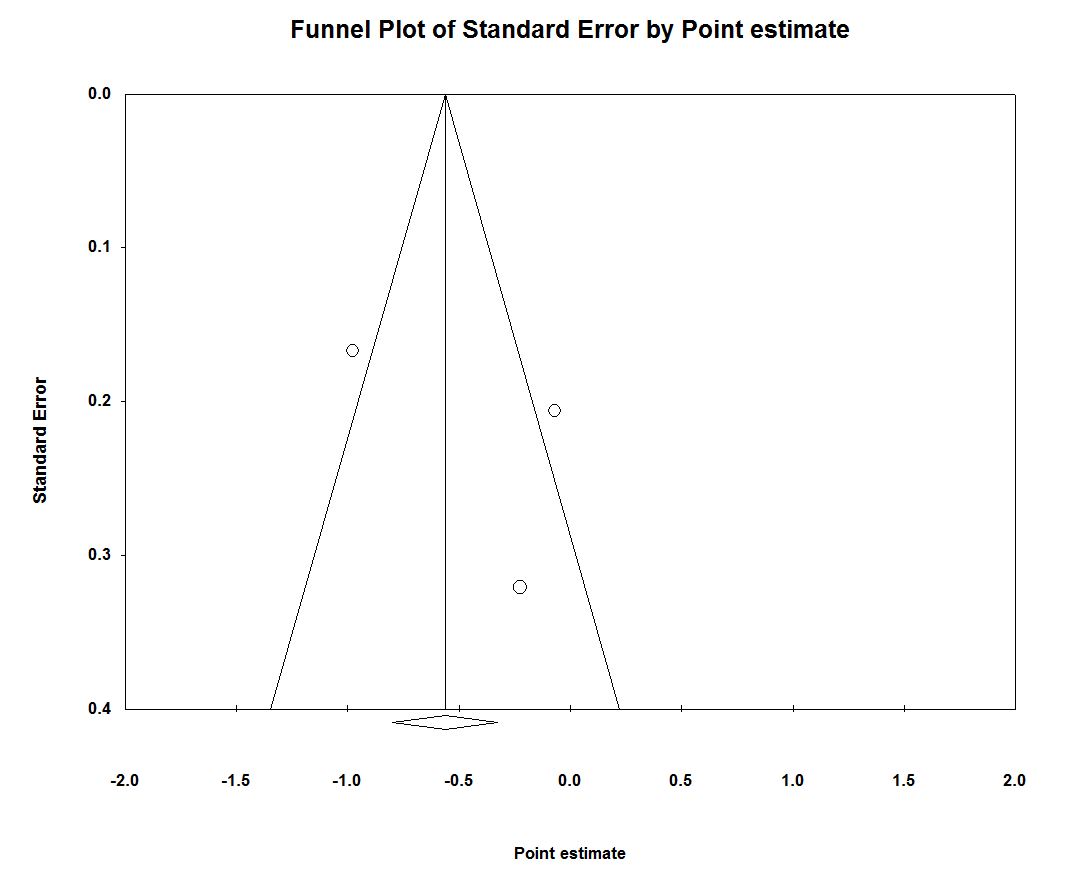 Supplemental Figure 5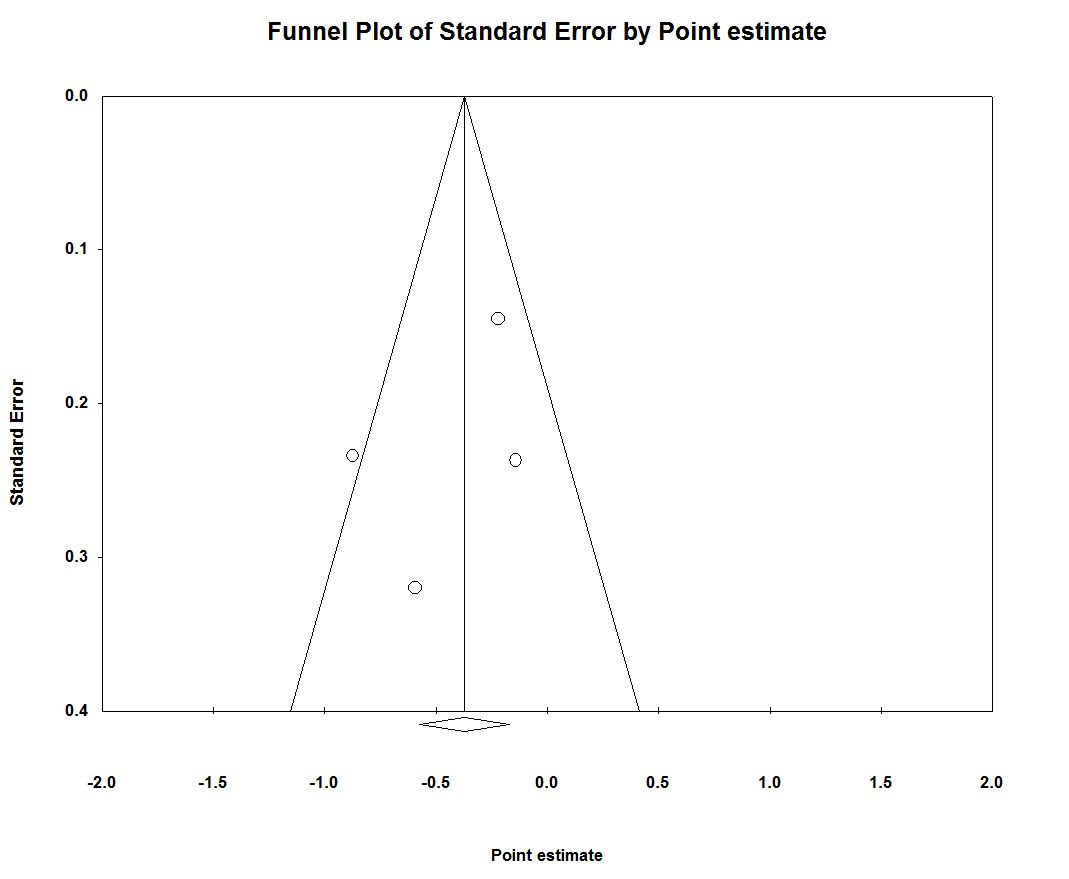 